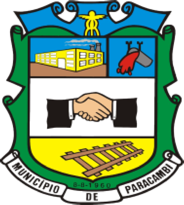 MUNICÍPIO DE PARACAMBISECRETARIA OU ÓRGÃO REQUISITANTEEndereço do órgão requisitanteDOCUMENTO DE OFICIALIZAÇÃO DA DEMANDA Nº ______/_______1. IDENTIFICAÇÃO DO REQUISITANTE2. IDENTIFICAÇÃO DA DEMANDA3. JUSTIFICATIVA DA NECESSIDADE4. RESULTADOS A SEREM ALCANÇADOS5. FONTE DE RECURSOS6. INDICAÇÃO DO(S) MEMBRO(S) DA EQUIPE DE PLANEJAMENTO E, SE NECESSÁRIO, O(S) RESPONSÁVEL(IS) PELA FISCALIZAÇÃO______________________________________Nome do titular da pastaSecretário Municipal de ...Matrícula nº ...Secretaria/ Órgão:Setor/ Unidade administrativa:Nome do requisitante:Cargo/ Função:Matrícula:E-mail:Telefone(s): Origem dos recursos:  Programa de trabalho: Elemento de despesa: NomeCargoMatrículaFunção a ser desenvolvida